Наш коллективВсего учителей - 2Воспитателей  д/с- 2Из них имеют категорию:первую- 1,вторую- 3;Имеют образование:         высшее - 2,         среднее специальное- 2Всего учащихся - 10Детей в детском саду- 9Из них: детей из малообеспеченных семей- 2детей бюджетников- 4детей из неполных семей- 2детей из многодетных семей- 1детей « группы риска»- 1  детей инвалидов -0  О персональном составе педагогических работников: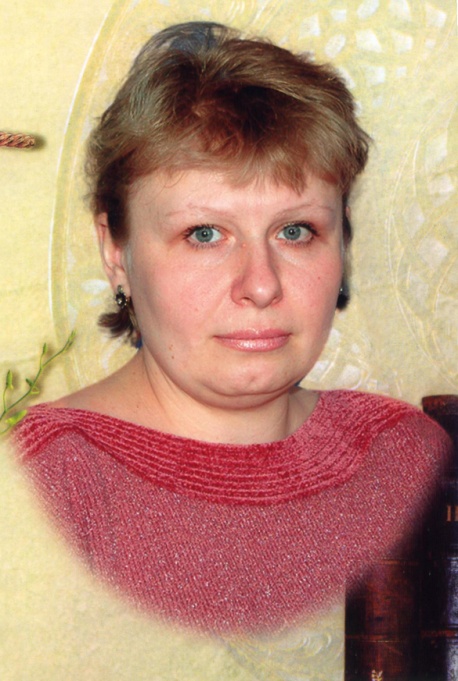 Федорова Ирина Владимировна - директор школы, учитель начальных классов, образование высшее, окончила Харьковский государственный педагогический университет по специальности учитель математики и информатики, общий стаж 19 лет, педагогический стаж 18, IIквалификационная категория.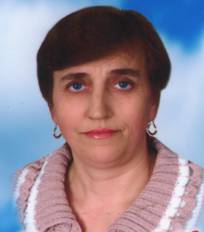 Воропаева Антонина Николаевна – учитель начальных классов, образование высшее, окончила Белгородский государственный пединститут по специальности учитель математики, общий стаж 27 лет, педагогический стаж 27,  II квалификационная категория.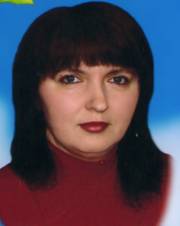 Павлова Зоя Александровна – воспитатель разновозрастной группы при МОУ «Трефиловская нош», образование среднее специальное, окончила Яковлевское педучилище по специальности воспитатель дошкольного учреждения, общий стаж 19 лет, педагогический стаж 19,  I квалификационная категория.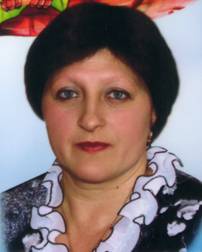 Писклова Раиса Ивановна -  воспитатель разновозрастной группы при МОУ «Трефиловская нош», образование среднее специальное, окончила Белгородское педучилище по специальности воспитатель дошкольного учреждения, общий стаж 16 лет, педагогический стаж 16,  I Iквалификационная категория.